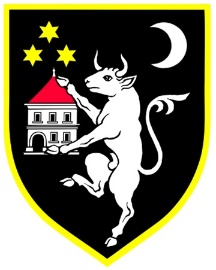 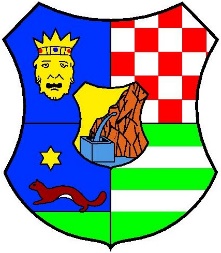 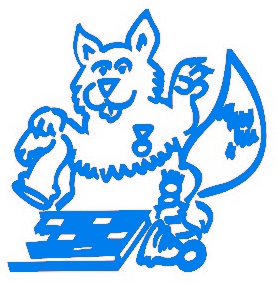 REPUBLIKA HRVATSKA - ZAGREBAČKA ŽUPANIJAOSNOVNA ŠKOLA VUKOVINA10419 GORNJE PODOTOČJE, ŠKOLSKA 20PRAVILNIK NATJECANJA ŠŠD U ŠAHU 2019/20.Članak 1.Prvenstvo u šahu za učenike i učenice osnovnih škola Zagrebačke županije održat će se 10.12.19. godine u prostorijama područne škole u Buševcu.Članak 2.Sistem igranja tempo: 4 ekipe i manje Berger, 20 min + 3 sek po igraču, 5 i 6 ekipe  – Berger, 15 min + 3 sek po igraču,   7 i 8 ekipa, - Berger  12 min + 3 sek po igraču,  9 i više ekipa - Švicarac 6 kola  12 min + 3 sek po igraču. Prvenstvo se igra po pravilima FIDE i važećim pravilnicima HŠS za ubrzani šah.Rekvizite osigurava organizator.Članak 3.Prvoplasirane ekipe u muškoj i ženskoj konkurenciji stječu pravo nastupa na Završnom natjecanju ŠSD za 2020. godinu.Članak 3.2) U ekipi dječaka mogu biti prijavljene djevojčice. 3) U ekipi djevojčica ne može nastupiti dječak.Članak 4.1) Ekipu čini po četiri igrača/igračica i jedna rezerva. Ukupno 5 igrača2) Na početku natjecanja voditelj ekipe predaje osnovni sastav (redoslijed igrača/    igračica po pločama) koji se ne može mijenjati do kraja natjecanja.3) Kapetan ekipe prije početka kola predaje sastav ekipe. Ako igraju prva 4 iz osnovnog sastava ne treba predavati sastav ekipe. Kod promjene igrača redoslijed ostaje isti kao kod predanog osnovnog sastava samo se izostavlja igrač koji ne igra. Na pr. Ako ne igra treći igrač redoslijed će biti po pločama 1,2,4 i 5 igrač..Članak 5.1)Poredak ekipa računa se na temelju zbroja meč bodova (računajući pobjedu u pojedinom meču s dva meč boda, neriješen rezultat s jednim meč bod, a izgubljeni meč kao nula meč bodova) iz svih susreta.U slučaju diobe mjesta u poretku, redoslijed se određuje po sljedećim kriterijima:1. veći zbroj pojedinačnih bodova iz igre.2. bolji rezultat unutar iste bodovne skupine.3. bolji rezultat po pločama (ukupni rezultat na 1., 2., 3., 4. ... ploči).4. dodatni dvokružni meč uz tempo igre od tri (3) minute za razmišljanje po igraču/igračici uz dodatak od dvije (2) sekunde po potezu..Članak 6.Glavni sudac turnira je Zlatko Rožić, županijski sudac, a zamjenik glavnog suca je Marijan Rožić, klupski sudac. Odluka glavnog suca konačna je i izvršna.Članak 7.Za utvrđivanje regularnosti prema općim natjecateljskim propozicijama propisnika natjecanja ŠŠD odlučuju svi voditelji natjecateljskih ekipa.Članak 8.Na početak partije može se kasniti 10 minuta. Mobiteli se ne smiju unositi u salu za igru. Ili moraju biti ugašeni. Ne pridržavanje ovih pravila gubi se partija.Rekvizite osigurava organizator.Satnica natjecanja:------- dolazak ekipa, sastanak natjecateljskog povjerenstva, prijave,  9,45 otvaranje natjecanja10,00 – 1. Kolo a svako slijedeće 5 minuta nakon završetka prethodnog kola14,30  - odlazak na ručak i proglašenje pobjednikaPravila koja ćemo primjenjivati na gradskom natjecanju:Rukom kojom se miče figura mora se pritiskati sat. Neispravan potezNeispravan potez je dovršen nakon pritiska na tipku sata. Kod reklamacije neispravnog poteza zaustavlja se sat i zove sudac. Za treći neispravan potez gubi se partija. U slučaju da nijedan igrač nije primijetio neispravan potez a sudac primijeti vraća se posljednji potez i oba igrača dobe opomenu. Ako se isto ponovi, treći put partija se proglašava remi jer oba igrača imaju po tri opomene.Ukoliko sudac primijeti da su oba kralja u šahu, pričekati će da se dovrši tekući potez. Tada će, ako je nedozvoljena pozicija još uvijek na ploči, partiju proglasiti neriješenom. Sudac će partiju proglasiti neriješenom ako igrač ne zna matirati u elementarnoj završnici.Istek vremenaZa ispravnu reklamaciju pobjede zbog isteka vremena protivnika, igrač mora zaustaviti sat i pozvati suca. Ako je pozicija takva da igrač kojem nije pala zastava ne može matirati protivnika bilo kojim nizom ispravnih poteza, partija je neodlučena.U Vukovini, 12.12.2019.	Ravnatelj, Damir BedićNATJECANJE ŠSD OŠ ZAGREBAČKE ŽUPANIJE U ŠAHU ZA  DJEČAKE I DJEVOJČICE ŠKG.2019./2020.Škole sudionici:Dječaci:     1. OŠ VLADIMIR DEŠČAK, ŠSD ALFA     2. OŠ BISTRA , ŠSD BISTRA     3. OŠ IVAN BENKOVIĆ, ŠSD DUGOSELKO     4. OŠ KLINČA SELA, ŠSD JUNIOR     5. OŠ VUKOVINA , ŠŠD VUČKODjevojčice:      1. OŠ NOVO ČIČE, ŠSD ČIČKO      2. OŠ VUKOVINA, ŠSD VUČKO3. OŠ PAVAO BELAS, ŠSD BRDOVEC4. OŠ KLINČA SELA, ŠSD JUNIOR5. OŠ SVETA NEDELJA, ŠSD ŽABAC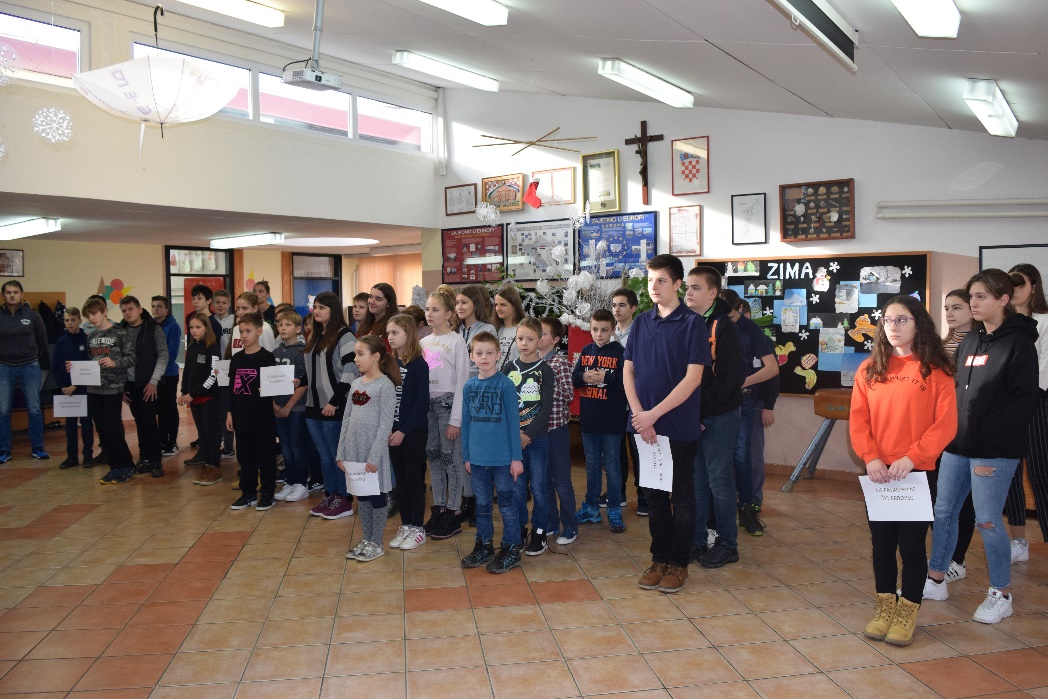 Natjecateljsko povjerenstvo:Zlatko Rožić – sudacMarijan Rožić – sudac	Tatjana Sudar – članOliver Faber – članMatija Vuzem – članTihana Josić – članNinoslav Čop – članLuka Podunajec – članIvana Marić Kožar – članIvana Rodić - članŠkole sudionici, učenici:OŠ Bistra, ŠSD Bistra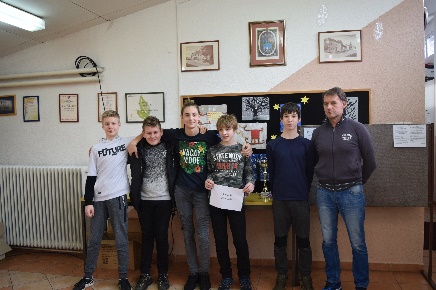 Voditelj: Oliver FaberUčenici: Filip Car, Jura Car, Luka Matijašević, Vito    Karlović, Luka Bogdan OŠ Ivan Benković, ŠSD Dugoselko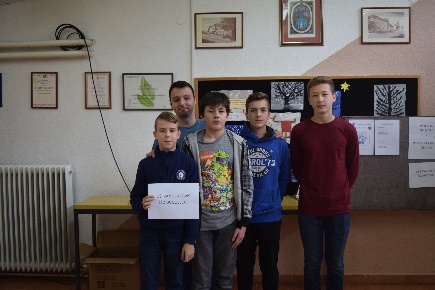 Voditelj: Luka PodunajecUčenici: Lukas Cajner, Josip Ivić, Dino Lović,  Mihael Stὒckle OstojićOŠ Vukovina, ŠŠD Vučko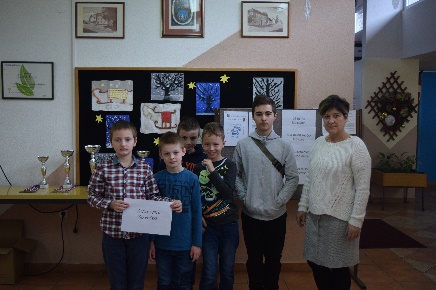 Voditelj: Tatjana SudarUčenici:Tin Kajganić, Dominik Đurašin, Vito Jurić, Jakov  Hranj, Stjepan HorvačićOŠ Klinča Sela, ŠSD Junior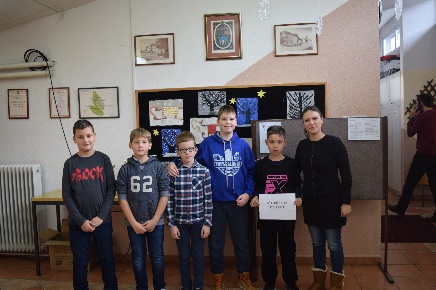 Voditelj: Ivana Marić KožarUčenici: Gabriel Šiljevac, Gabriel Đuriš, Sven Pružinec, Luka Vezmarović, Luka LulićOŠ Vladimir Deščak, ŠSD Alfa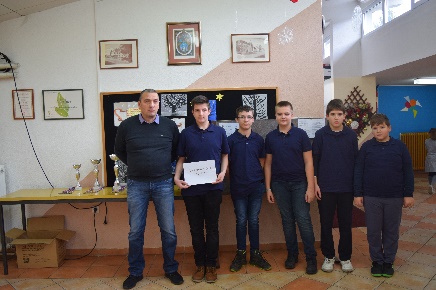 Voditelj: Matija VuzemUčenici: Bruno Pavletić, Martin Hranj, Petar Žugec, Bruno Ašperger, David ŽugecŠkole sudionici, učenice: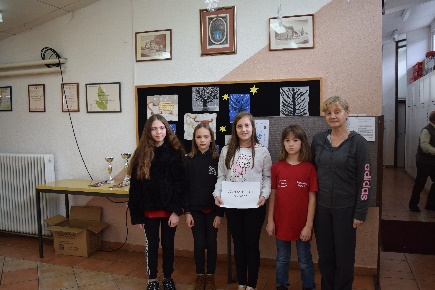  OŠ Sveta Nedelja, ŠSD Žabac Voditelj: Ivana RodićUčenice: Mia Zubac, Laura Šikac, Dora Dobovičnik, Lucija Šimec, Lucija Brković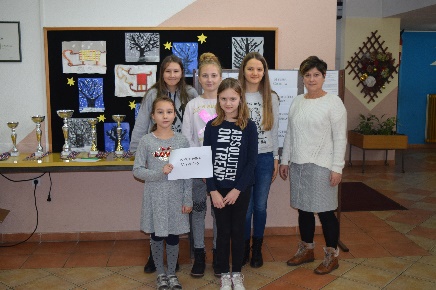 OŠ Vukovina, ŠSD VučkoVoditelj: Tatjana SudarUčenice: Marta Trgovac, Saša Detelić, Elena Horvačić, Eva Hoti, Ema Žugaj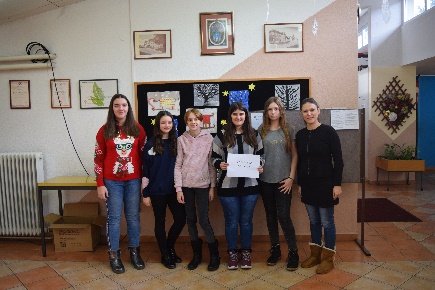 OŠ Klinča Sela, ŠSD JuniorVoditelj: Ivana Marić KožarUčenice: Petra Bubnić, Ana Kumer, Antonia Juraj, Helena Maretić, Nikolina KomarecOŠ Novo Čiče, ŠSD Čičko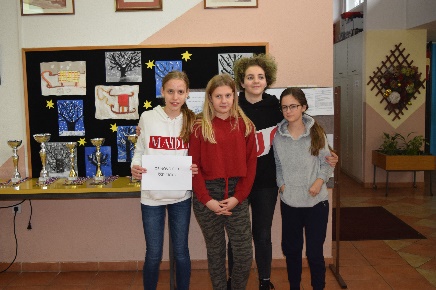 Voditelj: Tihana JosićUčenice: Vana Badanjak, Rita Lučić, Matea Zetković, Ana Postić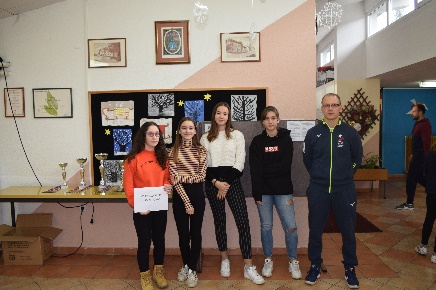 OŠ  Pavao Belas, ŠSD BrdovecVoditelj: Ninoslav ČopUčenice: Lara Kovačić, Paula Huf, Klara Jerković, Katarina Jurić
PRVENSTVO OŠ ZAGREBAČKE ŽUPANIJE U ŠAHU 2019-20. - MUčenici OŠ Vladimir Deščak , ŠSD Alfa, u sastavu Martin Hranj, Bruno Ašperger, Bruno Pavletić, Petar Žugec, David Žugec  s voditeljem Matijom Vuzem ostvarili su nastup na završnom natjecanju ŠSD OŠ.U Buševcu, 10.12.2019.PRVENSTVO OŠ ZAGREBAČKE ŽUPANIJE U ŠAHU 2019-20 - ŽUčenice OŠ Vukovina, ŠSD Vučko, u sastavu Marta Trgovac, Saša Detelić, Elena Horvačić, Eva Hoti, Ema Žugaj s voditeljem Tatjanom Sudar ostvarile su nastup na završnom natjecanju ŠSD OŠ.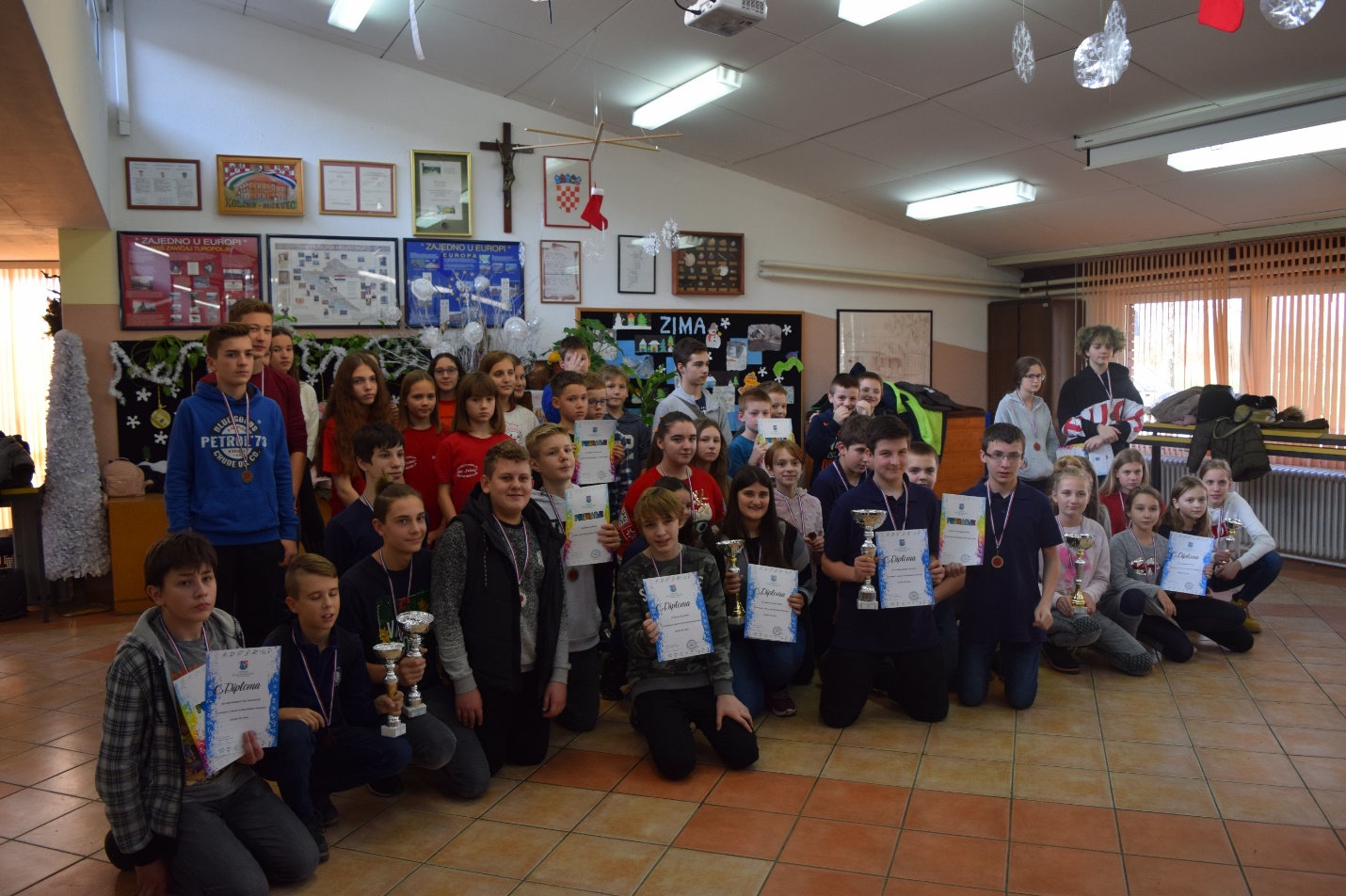 U Buševcu, 10.12.2019. Voditelj natjecanja:Tatjana SudarSvi rezultati se nalaze na stranicama chess-rezults, a slike na stranicama OŠ Vukovina1  kolo 1  kolo 1  kolo 1  kolo 1  kolo 1  kolo 1  kolo 1.122VLADIMIR DEŠČAK-ALFAVLADIMIR DEŠČAK-ALFAVLADIMIR DEŠČAK-ALFAVLADIMIR DEŠČAK-ALFAVLADIMIR DEŠČAK-ALFAVLADIMIR DEŠČAK-ALFAVLADIMIR DEŠČAK-ALFAVLADIMIR DEŠČAK-ALFA555IVAN BENKOVIĆ-DUGOSELKOIVAN BENKOVIĆ-DUGOSELKOIVAN BENKOVIĆ-DUGOSELKOIVAN BENKOVIĆ-DUGOSELKOIVAN BENKOVIĆ-DUGOSELKOIVAN BENKOVIĆ-DUGOSELKOIVAN BENKOVIĆ-DUGOSELKOIVAN BENKOVIĆ-DUGOSELKOIVAN BENKOVIĆ-DUGOSELKOIVAN BENKOVIĆ-DUGOSELKOIVAN BENKOVIĆ-DUGOSELKOIVAN BENKOVIĆ-DUGOSELKOIVAN BENKOVIĆ-DUGOSELKOIVAN BENKOVIĆ-DUGOSELKOIVAN BENKOVIĆ-DUGOSELKO1PAVLETIĆ BRUNOPAVLETIĆ BRUNOPAVLETIĆ BRUNOPAVLETIĆ BRUNO0 : 10 : 10 : 10 : 1CAJNER LUKASCAJNER LUKASCAJNER LUKASCAJNER LUKASCAJNER LUKASCAJNER LUKASCAJNER LUKASCAJNER LUKASCAJNER LUKASCAJNER LUKASCAJNER LUKASCAJNER LUKASCAJNER LUKASCAJNER LUKASCAJNER LUKAS2HRANJ MARTINHRANJ MARTINHRANJ MARTINHRANJ MARTIN1 : 01 : 01 : 01 : 0IVIĆ JOSIPIVIĆ JOSIPIVIĆ JOSIPIVIĆ JOSIPIVIĆ JOSIPIVIĆ JOSIPIVIĆ JOSIPIVIĆ JOSIPIVIĆ JOSIPIVIĆ JOSIPIVIĆ JOSIPIVIĆ JOSIPIVIĆ JOSIPIVIĆ JOSIPIVIĆ JOSIP3ŽUGEC PETARŽUGEC PETARŽUGEC PETARŽUGEC PETAR1 : 01 : 01 : 01 : 0LOVIĆ  DINOLOVIĆ  DINOLOVIĆ  DINOLOVIĆ  DINOLOVIĆ  DINOLOVIĆ  DINOLOVIĆ  DINOLOVIĆ  DINOLOVIĆ  DINOLOVIĆ  DINOLOVIĆ  DINOLOVIĆ  DINOLOVIĆ  DINOLOVIĆ  DINOLOVIĆ  DINO4AŠPERGER BRUNOAŠPERGER BRUNOAŠPERGER BRUNOAŠPERGER BRUNO1 : 01 : 01 : 01 : 0STUCKLE OSTOJIĆ MIHAELSTUCKLE OSTOJIĆ MIHAELSTUCKLE OSTOJIĆ MIHAELSTUCKLE OSTOJIĆ MIHAELSTUCKLE OSTOJIĆ MIHAELSTUCKLE OSTOJIĆ MIHAELSTUCKLE OSTOJIĆ MIHAELSTUCKLE OSTOJIĆ MIHAELSTUCKLE OSTOJIĆ MIHAELSTUCKLE OSTOJIĆ MIHAELSTUCKLE OSTOJIĆ MIHAELSTUCKLE OSTOJIĆ MIHAELSTUCKLE OSTOJIĆ MIHAELSTUCKLE OSTOJIĆ MIHAELSTUCKLE OSTOJIĆ MIHAEL1.233BISTRA - BISTRABISTRA - BISTRABISTRA - BISTRABISTRA - BISTRABISTRA - BISTRABISTRA - BISTRABISTRA - BISTRABISTRA - BISTRA444KLINČA SELO - JUNIORKLINČA SELO - JUNIORKLINČA SELO - JUNIORKLINČA SELO - JUNIORKLINČA SELO - JUNIORKLINČA SELO - JUNIORKLINČA SELO - JUNIORKLINČA SELO - JUNIORKLINČA SELO - JUNIORKLINČA SELO - JUNIORKLINČA SELO - JUNIORKLINČA SELO - JUNIORKLINČA SELO - JUNIORKLINČA SELO - JUNIORKLINČA SELO - JUNIOR1CAR FILIPCAR FILIPCAR FILIPCAR FILIP1 : 01 : 01 : 01 : 0ŠILJEVINAC GABRIELŠILJEVINAC GABRIELŠILJEVINAC GABRIELŠILJEVINAC GABRIELŠILJEVINAC GABRIELŠILJEVINAC GABRIELŠILJEVINAC GABRIELŠILJEVINAC GABRIELŠILJEVINAC GABRIELŠILJEVINAC GABRIELŠILJEVINAC GABRIELŠILJEVINAC GABRIELŠILJEVINAC GABRIELŠILJEVINAC GABRIELŠILJEVINAC GABRIEL2CAR JURACAR JURACAR JURACAR JURA1 : 01 : 01 : 01 : 0ĐURIŠ GABRIELĐURIŠ GABRIELĐURIŠ GABRIELĐURIŠ GABRIELĐURIŠ GABRIELĐURIŠ GABRIELĐURIŠ GABRIELĐURIŠ GABRIELĐURIŠ GABRIELĐURIŠ GABRIELĐURIŠ GABRIELĐURIŠ GABRIELĐURIŠ GABRIELĐURIŠ GABRIELĐURIŠ GABRIEL3MATIJAŠEVIĆ LUKAMATIJAŠEVIĆ LUKAMATIJAŠEVIĆ LUKAMATIJAŠEVIĆ LUKA1 : 01 : 01 : 01 : 0PRUŽINEC SVENPRUŽINEC SVENPRUŽINEC SVENPRUŽINEC SVENPRUŽINEC SVENPRUŽINEC SVENPRUŽINEC SVENPRUŽINEC SVENPRUŽINEC SVENPRUŽINEC SVENPRUŽINEC SVENPRUŽINEC SVENPRUŽINEC SVENPRUŽINEC SVENPRUŽINEC SVEN4KARLOVIĆ VITOKARLOVIĆ VITOKARLOVIĆ VITOKARLOVIĆ VITO1 : 01 : 01 : 01 : 0VEZMAROVIĆ LUKAVEZMAROVIĆ LUKAVEZMAROVIĆ LUKAVEZMAROVIĆ LUKAVEZMAROVIĆ LUKAVEZMAROVIĆ LUKAVEZMAROVIĆ LUKAVEZMAROVIĆ LUKAVEZMAROVIĆ LUKAVEZMAROVIĆ LUKAVEZMAROVIĆ LUKAVEZMAROVIĆ LUKAVEZMAROVIĆ LUKAVEZMAROVIĆ LUKAVEZMAROVIĆ LUKA2  kolo 2  kolo 2  kolo 2  kolo 2  kolo 2  kolo 2  kolo 2  kolo 2  kolo 2  kolo 2  kolo 2  kolo 2  kolo 2  kolo 2  kolo 2.12.155IVAN BENKOVIĆ-DUGOSELKOIVAN BENKOVIĆ-DUGOSELKOIVAN BENKOVIĆ-DUGOSELKOIVAN BENKOVIĆ-DUGOSELKOIVAN BENKOVIĆ-DUGOSELKOIVAN BENKOVIĆ-DUGOSELKOIVAN BENKOVIĆ-DUGOSELKOIVAN BENKOVIĆ-DUGOSELKOIVAN BENKOVIĆ-DUGOSELKOIVAN BENKOVIĆ-DUGOSELKOIVAN BENKOVIĆ-DUGOSELKOIVAN BENKOVIĆ-DUGOSELKOIVAN BENKOVIĆ-DUGOSELKOIVAN BENKOVIĆ-DUGOSELKOIVAN BENKOVIĆ-DUGOSELKOIVAN BENKOVIĆ-DUGOSELKOIVAN BENKOVIĆ-DUGOSELKOIVAN BENKOVIĆ-DUGOSELKOIVAN BENKOVIĆ-DUGOSELKO3BISTRA - BISTRABISTRA - BISTRABISTRA - BISTRABISTRA - BISTRABISTRA - BISTRABISTRA - BISTRABISTRA - BISTRABISTRA - BISTRABISTRA - BISTRA11CAJNER LUKASCAJNER LUKASCAJNER LUKASCAJNER LUKASCAJNER LUKASCAJNER LUKASCAJNER LUKASCAJNER LUKASCAJNER LUKASCAJNER LUKASCAJNER LUKAS0 : 10 : 10 : 10 : 10 : 10 : 10 : 10 : 1CAR FILIPCAR FILIPCAR FILIPCAR FILIPCAR FILIPCAR FILIPCAR FILIPCAR FILIP22IVIĆ JOSIPIVIĆ JOSIPIVIĆ JOSIPIVIĆ JOSIPIVIĆ JOSIPIVIĆ JOSIPIVIĆ JOSIPIVIĆ JOSIPIVIĆ JOSIPIVIĆ JOSIPIVIĆ JOSIP0 : 10 : 10 : 10 : 10 : 10 : 10 : 10 : 1CAR JURACAR JURACAR JURACAR JURACAR JURACAR JURACAR JURACAR JURA33LOVIĆ  DINOLOVIĆ  DINOLOVIĆ  DINOLOVIĆ  DINOLOVIĆ  DINOLOVIĆ  DINOLOVIĆ  DINOLOVIĆ  DINOLOVIĆ  DINOLOVIĆ  DINOLOVIĆ  DINO0 : 10 : 10 : 10 : 10 : 10 : 10 : 10 : 1MATIJAŠEVIĆ LUKAMATIJAŠEVIĆ LUKAMATIJAŠEVIĆ LUKAMATIJAŠEVIĆ LUKAMATIJAŠEVIĆ LUKAMATIJAŠEVIĆ LUKAMATIJAŠEVIĆ LUKAMATIJAŠEVIĆ LUKA44STUCKLE OSTOJIĆ MIHAELSTUCKLE OSTOJIĆ MIHAELSTUCKLE OSTOJIĆ MIHAELSTUCKLE OSTOJIĆ MIHAELSTUCKLE OSTOJIĆ MIHAELSTUCKLE OSTOJIĆ MIHAELSTUCKLE OSTOJIĆ MIHAELSTUCKLE OSTOJIĆ MIHAELSTUCKLE OSTOJIĆ MIHAELSTUCKLE OSTOJIĆ MIHAELSTUCKLE OSTOJIĆ MIHAEL1 : 01 : 01 : 01 : 01 : 01 : 01 : 01 : 0KARLOVIĆ VITOKARLOVIĆ VITOKARLOVIĆ VITOKARLOVIĆ VITOKARLOVIĆ VITOKARLOVIĆ VITOKARLOVIĆ VITOKARLOVIĆ VITO2.22.211VUKOVINA - VUČKOVUKOVINA - VUČKOVUKOVINA - VUČKOVUKOVINA - VUČKOVUKOVINA - VUČKOVUKOVINA - VUČKOVUKOVINA - VUČKOVUKOVINA - VUČKOVUKOVINA - VUČKOVUKOVINA - VUČKOVUKOVINA - VUČKOVUKOVINA - VUČKOVUKOVINA - VUČKOVUKOVINA - VUČKOVUKOVINA - VUČKOVUKOVINA - VUČKOVUKOVINA - VUČKOVUKOVINA - VUČKOVUKOVINA - VUČKO2VLADIMIR DEŠČAK-ALFA11KAJGANIĆ  TINKAJGANIĆ  TINKAJGANIĆ  TINKAJGANIĆ  TINKAJGANIĆ  TINKAJGANIĆ  TINKAJGANIĆ  TINKAJGANIĆ  TINKAJGANIĆ  TINKAJGANIĆ  TINKAJGANIĆ  TIN0 : 10 : 10 : 10 : 10 : 10 : 10 : 10 : 1HRANJ MARTINHRANJ MARTINHRANJ MARTINHRANJ MARTINHRANJ MARTINHRANJ MARTINHRANJ MARTINHRANJ MARTIN22ĐURAŠIN DOMINIKĐURAŠIN DOMINIKĐURAŠIN DOMINIKĐURAŠIN DOMINIKĐURAŠIN DOMINIKĐURAŠIN DOMINIKĐURAŠIN DOMINIKĐURAŠIN DOMINIKĐURAŠIN DOMINIKĐURAŠIN DOMINIKĐURAŠIN DOMINIK0 : 10 : 10 : 10 : 10 : 10 : 10 : 10 : 1ŽUGEC PETARŽUGEC PETARŽUGEC PETARŽUGEC PETARŽUGEC PETARŽUGEC PETARŽUGEC PETARŽUGEC PETAR33JUIRIĆ VITOJUIRIĆ VITOJUIRIĆ VITOJUIRIĆ VITOJUIRIĆ VITOJUIRIĆ VITOJUIRIĆ VITOJUIRIĆ VITOJUIRIĆ VITOJUIRIĆ VITOJUIRIĆ VITO0 : 10 : 10 : 10 : 10 : 10 : 10 : 10 : 1AŠPERGER BRUNOAŠPERGER BRUNOAŠPERGER BRUNOAŠPERGER BRUNOAŠPERGER BRUNOAŠPERGER BRUNOAŠPERGER BRUNOAŠPERGER BRUNO44HRANJ JAKOVHRANJ JAKOVHRANJ JAKOVHRANJ JAKOVHRANJ JAKOVHRANJ JAKOVHRANJ JAKOVHRANJ JAKOVHRANJ JAKOVHRANJ JAKOVHRANJ JAKOV0 : 10 : 10 : 10 : 10 : 10 : 10 : 10 : 1ŽUGEC DAVIDŽUGEC DAVIDŽUGEC DAVIDŽUGEC DAVIDŽUGEC DAVIDŽUGEC DAVIDŽUGEC DAVIDŽUGEC DAVID3  kolo 3  kolo 3  kolo 3  kolo 3  kolo 3  kolo 3  kolo 3  kolo 3.133BISTRA - BISTRABISTRA - BISTRABISTRA - BISTRABISTRA - BISTRABISTRA - BISTRABISTRA - BISTRABISTRA - BISTRABISTRA - BISTRABISTRA - BISTRABISTRA - BISTRABISTRA - BISTRABISTRA - BISTRABISTRA - BISTRA1111VUKOVINA - VUČKOVUKOVINA - VUČKOVUKOVINA - VUČKOVUKOVINA - VUČKOVUKOVINA - VUČKOVUKOVINA - VUČKOVUKOVINA - VUČKOVUKOVINA - VUČKOVUKOVINA - VUČKOVUKOVINA - VUČKOVUKOVINA - VUČKO1CAR FILIPCAR FILIPCAR FILIPCAR FILIPCAR FILIP1 : 01 : 01 : 01 : 01 : 01 : 01 : 01 : 0KAJGANIĆ  TINKAJGANIĆ  TINKAJGANIĆ  TINKAJGANIĆ  TINKAJGANIĆ  TINKAJGANIĆ  TINKAJGANIĆ  TINKAJGANIĆ  TINKAJGANIĆ  TINKAJGANIĆ  TINKAJGANIĆ  TIN2CAR JURACAR JURACAR JURACAR JURACAR JURA1 : 01 : 01 : 01 : 01 : 01 : 01 : 01 : 0ĐURAŠIN DOMINIKĐURAŠIN DOMINIKĐURAŠIN DOMINIKĐURAŠIN DOMINIKĐURAŠIN DOMINIKĐURAŠIN DOMINIKĐURAŠIN DOMINIKĐURAŠIN DOMINIKĐURAŠIN DOMINIKĐURAŠIN DOMINIKĐURAŠIN DOMINIK3MATIJAŠEVIĆ LUKAMATIJAŠEVIĆ LUKAMATIJAŠEVIĆ LUKAMATIJAŠEVIĆ LUKAMATIJAŠEVIĆ LUKA1 : 01 : 01 : 01 : 01 : 01 : 01 : 01 : 0HRANJ JAKOVHRANJ JAKOVHRANJ JAKOVHRANJ JAKOVHRANJ JAKOVHRANJ JAKOVHRANJ JAKOVHRANJ JAKOVHRANJ JAKOVHRANJ JAKOVHRANJ JAKOV4KARLOVIĆ VITOKARLOVIĆ VITOKARLOVIĆ VITOKARLOVIĆ VITOKARLOVIĆ VITO0 : 10 : 10 : 10 : 10 : 10 : 10 : 10 : 1HORVAČIĆ STJEPANHORVAČIĆ STJEPANHORVAČIĆ STJEPANHORVAČIĆ STJEPANHORVAČIĆ STJEPANHORVAČIĆ STJEPANHORVAČIĆ STJEPANHORVAČIĆ STJEPANHORVAČIĆ STJEPANHORVAČIĆ STJEPANHORVAČIĆ STJEPAN3.244KLINČA SELO - JUNIORKLINČA SELO - JUNIORKLINČA SELO - JUNIORKLINČA SELO - JUNIORKLINČA SELO - JUNIORKLINČA SELO - JUNIORKLINČA SELO - JUNIORKLINČA SELO - JUNIORKLINČA SELO - JUNIORKLINČA SELO - JUNIORKLINČA SELO - JUNIORKLINČA SELO - JUNIORKLINČA SELO - JUNIOR5555IVAN BENKOVIĆ-DUGOSELKOIVAN BENKOVIĆ-DUGOSELKOIVAN BENKOVIĆ-DUGOSELKOIVAN BENKOVIĆ-DUGOSELKOIVAN BENKOVIĆ-DUGOSELKOIVAN BENKOVIĆ-DUGOSELKOIVAN BENKOVIĆ-DUGOSELKOIVAN BENKOVIĆ-DUGOSELKOIVAN BENKOVIĆ-DUGOSELKOIVAN BENKOVIĆ-DUGOSELKOIVAN BENKOVIĆ-DUGOSELKO1ŠILJEVINAC GABRIELŠILJEVINAC GABRIELŠILJEVINAC GABRIELŠILJEVINAC GABRIELŠILJEVINAC GABRIEL0 : 10 : 10 : 10 : 10 : 10 : 10 : 10 : 1CAJNER LUKASCAJNER LUKASCAJNER LUKASCAJNER LUKASCAJNER LUKASCAJNER LUKASCAJNER LUKASCAJNER LUKASCAJNER LUKASCAJNER LUKASCAJNER LUKAS2ĐURIŠ GABRIELĐURIŠ GABRIELĐURIŠ GABRIELĐURIŠ GABRIELĐURIŠ GABRIEL0 : 10 : 10 : 10 : 10 : 10 : 10 : 10 : 1IVIĆ JOSIPIVIĆ JOSIPIVIĆ JOSIPIVIĆ JOSIPIVIĆ JOSIPIVIĆ JOSIPIVIĆ JOSIPIVIĆ JOSIPIVIĆ JOSIPIVIĆ JOSIPIVIĆ JOSIP3PRUŽINEC SVENPRUŽINEC SVENPRUŽINEC SVENPRUŽINEC SVENPRUŽINEC SVEN0 : 10 : 10 : 10 : 10 : 10 : 10 : 10 : 1LOVIĆ  DINOLOVIĆ  DINOLOVIĆ  DINOLOVIĆ  DINOLOVIĆ  DINOLOVIĆ  DINOLOVIĆ  DINOLOVIĆ  DINOLOVIĆ  DINOLOVIĆ  DINOLOVIĆ  DINO4LULIĆ LUKALULIĆ LUKALULIĆ LUKALULIĆ LUKALULIĆ LUKA0 : 10 : 10 : 10 : 10 : 10 : 10 : 10 : 1STUCKLE OSTOJIĆ MIHAELSTUCKLE OSTOJIĆ MIHAELSTUCKLE OSTOJIĆ MIHAELSTUCKLE OSTOJIĆ MIHAELSTUCKLE OSTOJIĆ MIHAELSTUCKLE OSTOJIĆ MIHAELSTUCKLE OSTOJIĆ MIHAELSTUCKLE OSTOJIĆ MIHAELSTUCKLE OSTOJIĆ MIHAELSTUCKLE OSTOJIĆ MIHAELSTUCKLE OSTOJIĆ MIHAEL4  kolo 4  kolo 4  kolo 4  kolo 4  kolo 4  kolo 4.111VUKOVINA - VUČKOVUKOVINA - VUČKOVUKOVINA - VUČKOVUKOVINA - VUČKOVUKOVINA - VUČKOVUKOVINA - VUČKOVUKOVINA - VUČKOVUKOVINA - VUČKOVUKOVINA - VUČKOVUKOVINA - VUČKO444444KLINČA SELO - JUNIORKLINČA SELO - JUNIORKLINČA SELO - JUNIORKLINČA SELO - JUNIORKLINČA SELO - JUNIORKLINČA SELO - JUNIOR1KAJGANIĆ  TINKAJGANIĆ  TINKAJGANIĆ  TIN1 : 01 : 01 : 01 : 01 : 01 : 01 : 0ŠILJEVINAC GABRIELŠILJEVINAC GABRIELŠILJEVINAC GABRIELŠILJEVINAC GABRIELŠILJEVINAC GABRIELŠILJEVINAC GABRIEL2JUIRIĆ VITOJUIRIĆ VITOJUIRIĆ VITO1 : 01 : 01 : 01 : 01 : 01 : 01 : 0ĐURIŠ GABRIELĐURIŠ GABRIELĐURIŠ GABRIELĐURIŠ GABRIELĐURIŠ GABRIELĐURIŠ GABRIEL3HRANJ JAKOVHRANJ JAKOVHRANJ JAKOV1 : 01 : 01 : 01 : 01 : 01 : 01 : 0PRUŽINEC SVENPRUŽINEC SVENPRUŽINEC SVENPRUŽINEC SVENPRUŽINEC SVENPRUŽINEC SVEN4HORVAČIĆ STJEPANHORVAČIĆ STJEPANHORVAČIĆ STJEPAN1 : 01 : 01 : 01 : 01 : 01 : 01 : 0VEZMAROVIĆ LUKAVEZMAROVIĆ LUKAVEZMAROVIĆ LUKAVEZMAROVIĆ LUKAVEZMAROVIĆ LUKAVEZMAROVIĆ LUKA4.222VLADIMIR DEŠČAK-ALFAVLADIMIR DEŠČAK-ALFAVLADIMIR DEŠČAK-ALFAVLADIMIR DEŠČAK-ALFAVLADIMIR DEŠČAK-ALFAVLADIMIR DEŠČAK-ALFAVLADIMIR DEŠČAK-ALFAVLADIMIR DEŠČAK-ALFAVLADIMIR DEŠČAK-ALFAVLADIMIR DEŠČAK-ALFA333333BISTRA - BISTRABISTRA - BISTRABISTRA - BISTRABISTRA - BISTRABISTRA - BISTRABISTRA - BISTRA1PAVLETIĆ BRUNOPAVLETIĆ BRUNOPAVLETIĆ BRUNO0 : 10 : 10 : 10 : 10 : 10 : 10 : 1CAR FILIPCAR FILIPCAR FILIPCAR FILIPCAR FILIPCAR FILIP2HRANJ MARTINHRANJ MARTINHRANJ MARTIN0 : 10 : 10 : 10 : 10 : 10 : 10 : 1CAR JURACAR JURACAR JURACAR JURACAR JURACAR JURA3ŽUGEC PETARŽUGEC PETARŽUGEC PETAR1 : 01 : 01 : 01 : 01 : 01 : 01 : 0MATIJAŠEVIĆ LUKAMATIJAŠEVIĆ LUKAMATIJAŠEVIĆ LUKAMATIJAŠEVIĆ LUKAMATIJAŠEVIĆ LUKAMATIJAŠEVIĆ LUKA4AŠPERGER BRUNOAŠPERGER BRUNOAŠPERGER BRUNO1 : 01 : 01 : 01 : 01 : 01 : 01 : 0BOGDAN LUKABOGDAN LUKABOGDAN LUKABOGDAN LUKABOGDAN LUKABOGDAN LUKA5  kolo 5  kolo 5  kolo 5  kolo 5  kolo 5  kolo 5  kolo 5  kolo 5  kolo 5  kolo 5  kolo 5  kolo 5  kolo 5  kolo 5  kolo 5  kolo 5  kolo KLINČA SELO - JUNIORKLINČA SELO - JUNIORKLINČA SELO - JUNIORKLINČA SELO - JUNIORKLINČA SELO - JUNIORKLINČA SELO - JUNIORKLINČA SELO - JUNIORKLINČA SELO - JUNIORKLINČA SELO - JUNIORKLINČA SELO - JUNIORKLINČA SELO - JUNIORKLINČA SELO - JUNIOR222222VLADIMIR DEŠČAK-ALFAVLADIMIR DEŠČAK-ALFAVLADIMIR DEŠČAK-ALFAVLADIMIR DEŠČAK-ALFAVLADIMIR DEŠČAK-ALFAVLADIMIR DEŠČAK-ALFAVLADIMIR DEŠČAK-ALFAVLADIMIR DEŠČAK-ALFAVLADIMIR DEŠČAK-ALFAŠILJEVINAC GABRIELŠILJEVINAC GABRIELŠILJEVINAC GABRIELŠILJEVINAC GABRIELŠILJEVINAC GABRIELŠILJEVINAC GABRIELŠILJEVINAC GABRIELŠILJEVINAC GABRIELŠILJEVINAC GABRIEL0 : 10 : 10 : 1HRANJ MARTINHRANJ MARTINHRANJ MARTINHRANJ MARTINHRANJ MARTINHRANJ MARTINHRANJ MARTINHRANJ MARTINHRANJ MARTINĐURIŠ GABRIELĐURIŠ GABRIELĐURIŠ GABRIELĐURIŠ GABRIELĐURIŠ GABRIELĐURIŠ GABRIELĐURIŠ GABRIELĐURIŠ GABRIELĐURIŠ GABRIEL0 : 10 : 10 : 1ŽUGEC PETARŽUGEC PETARŽUGEC PETARŽUGEC PETARŽUGEC PETARŽUGEC PETARŽUGEC PETARŽUGEC PETARŽUGEC PETARPRUŽINEC SVENPRUŽINEC SVENPRUŽINEC SVENPRUŽINEC SVENPRUŽINEC SVENPRUŽINEC SVENPRUŽINEC SVENPRUŽINEC SVENPRUŽINEC SVEN0 : 10 : 10 : 1AŠPERGER BRUNOAŠPERGER BRUNOAŠPERGER BRUNOAŠPERGER BRUNOAŠPERGER BRUNOAŠPERGER BRUNOAŠPERGER BRUNOAŠPERGER BRUNOAŠPERGER BRUNOLULIĆ LUKALULIĆ LUKALULIĆ LUKALULIĆ LUKALULIĆ LUKALULIĆ LUKALULIĆ LUKALULIĆ LUKALULIĆ LUKA0 : 10 : 10 : 1ŽUGEC DAVIDŽUGEC DAVIDŽUGEC DAVIDŽUGEC DAVIDŽUGEC DAVIDŽUGEC DAVIDŽUGEC DAVIDŽUGEC DAVIDŽUGEC DAVIDIVAN BENKOVIĆ-DUGOSELKOIVAN BENKOVIĆ-DUGOSELKOIVAN BENKOVIĆ-DUGOSELKOIVAN BENKOVIĆ-DUGOSELKOIVAN BENKOVIĆ-DUGOSELKOIVAN BENKOVIĆ-DUGOSELKOIVAN BENKOVIĆ-DUGOSELKOIVAN BENKOVIĆ-DUGOSELKOIVAN BENKOVIĆ-DUGOSELKOIVAN BENKOVIĆ-DUGOSELKOIVAN BENKOVIĆ-DUGOSELKOIVAN BENKOVIĆ-DUGOSELKO111111VUKOVINA - VUČKOVUKOVINA - VUČKOVUKOVINA - VUČKOVUKOVINA - VUČKOVUKOVINA - VUČKOVUKOVINA - VUČKOVUKOVINA - VUČKOVUKOVINA - VUČKOVUKOVINA - VUČKOCAJNER LUKASCAJNER LUKASCAJNER LUKASCAJNER LUKASCAJNER LUKASCAJNER LUKASCAJNER LUKASCAJNER LUKASCAJNER LUKAS1 : 01 : 01 : 0ĐURAŠIN DOMINIKĐURAŠIN DOMINIKĐURAŠIN DOMINIKĐURAŠIN DOMINIKĐURAŠIN DOMINIKĐURAŠIN DOMINIKĐURAŠIN DOMINIKĐURAŠIN DOMINIKĐURAŠIN DOMINIKIVIĆ JOSIPIVIĆ JOSIPIVIĆ JOSIPIVIĆ JOSIPIVIĆ JOSIPIVIĆ JOSIPIVIĆ JOSIPIVIĆ JOSIPIVIĆ JOSIP0 : 10 : 10 : 1JUIRIĆ VITOJUIRIĆ VITOJUIRIĆ VITOJUIRIĆ VITOJUIRIĆ VITOJUIRIĆ VITOJUIRIĆ VITOJUIRIĆ VITOJUIRIĆ VITOLOVIĆ  DINOLOVIĆ  DINOLOVIĆ  DINOLOVIĆ  DINOLOVIĆ  DINOLOVIĆ  DINOLOVIĆ  DINOLOVIĆ  DINOLOVIĆ  DINO0 : 10 : 10 : 1HRANJ JAKOVHRANJ JAKOVHRANJ JAKOVHRANJ JAKOVHRANJ JAKOVHRANJ JAKOVHRANJ JAKOVHRANJ JAKOVHRANJ JAKOVSTUCKLE OSTOJIĆ MIHAELSTUCKLE OSTOJIĆ MIHAELSTUCKLE OSTOJIĆ MIHAELSTUCKLE OSTOJIĆ MIHAELSTUCKLE OSTOJIĆ MIHAELSTUCKLE OSTOJIĆ MIHAELSTUCKLE OSTOJIĆ MIHAELSTUCKLE OSTOJIĆ MIHAELSTUCKLE OSTOJIĆ MIHAEL1 : 01 : 01 : 0HORVAČIĆ STJEPANHORVAČIĆ STJEPANHORVAČIĆ STJEPANHORVAČIĆ STJEPANHORVAČIĆ STJEPANHORVAČIĆ STJEPANHORVAČIĆ STJEPANHORVAČIĆ STJEPANHORVAČIĆ STJEPAN1  kolo 1  kolo Br.SBr.EkipaRez.EkipaSBr.12VLADIMIR DEŠČAK-ALFA3 - 1IVAN BENKOVIĆ-DUGOSELKO523BISTRA - BISTRA4 - 0KLINČA SELO - JUNIOR431VUKOVINA - VUČKO0 -Slobodan2  kolo 2  kolo Br.SBr.EkipaRez.EkipaSBr.15IVAN BENKOVIĆ-DUGOSELKO1 - 3BISTRA - BISTRA321VUKOVINA - VUČKO0 - 4VLADIMIR DEŠČAK-ALFA234KLINČA SELO - JUNIOR0 -Slobodan3  kolo 3  kolo Br.SBr.EkipaRez.EkipaSBr.13BISTRA - BISTRA3 - 1VUKOVINA - VUČKO124KLINČA SELO - JUNIOR0 - 4IVAN BENKOVIĆ-DUGOSELKO532VLADIMIR DEŠČAK-ALFA0 -Slobodan4  kolo 4  kolo Br.SBr.EkipaRez.EkipaSBr.11VUKOVINA - VUČKO4 - 0KLINČA SELO - JUNIOR422VLADIMIR DEŠČAK-ALFA2 - 2BISTRA - BISTRA335IVAN BENKOVIĆ-DUGOSELKO0 -Slobodan5  kolo 5  kolo Br.SBr.EkipaRez.EkipaSBr.14KLINČA SELO - JUNIOR0 - 4VLADIMIR DEŠČAK-ALFA225IVAN BENKOVIĆ-DUGOSELKO2 - 2VUKOVINA - VUČKO133BISTRA - BISTRA0 -SlobodanKonačan poredakKonačan poredakKonačan poredakKonačan poredakEkipaGam.+==-MBMBMBBod.Bod.Bod.VLADIMIR DEŠČAK-ALFA43110777131313BISTRA - BISTRA43110777121212IVAN BENKOVIĆ-DUGOSELKO41112333888VUKOVINA - VUČKO41112333777KLINČA SELO - JUNIOR400040000001  kolo 1  kolo 1  kolo 1.12PAVAO BELAS-BRDOVECPAVAO BELAS-BRDOVEC5VUKOVINA-VUČKO1HUF PAULA0 : 1TRGOVAC MARTA2JURIĆ KATARINA0 : 1HORVAČIĆ ELENA3BERKOVIĆ KLARA0 : 1DETELIĆ SAŠA4KOVAČIĆ LARA1 : 0HOTI EVA1.23SVETA NEDELJA-ŽABACSVETA NEDELJA-ŽABAC4KLINČA SELO-JUNIOR1BRKOVIĆ LUCIJA0 : 1BUBNIĆ PETRA2ZUBAC MIA0 : 1KUMER ANA3ŠIKAC LAURA1 : 0MARETIĆ HELENA4DOBOVIČNIK DORA0 : 1KOMAREC NIKOLINA2  kolo 2  kolo 2  kolo 2  kolo 2  kolo 2  kolo 2.12.155VUKOVINA-VUČKOVUKOVINA-VUČKOVUKOVINA-VUČKOVUKOVINA-VUČKOVUKOVINA-VUČKO3333SVETA NEDELJA-ŽABACSVETA NEDELJA-ŽABACSVETA NEDELJA-ŽABACSVETA NEDELJA-ŽABACSVETA NEDELJA-ŽABACSVETA NEDELJA-ŽABAC11TRGOVAC MARTATRGOVAC MARTA1 : 01 : 01 : 0BRKOVIĆ LUCIJABRKOVIĆ LUCIJABRKOVIĆ LUCIJABRKOVIĆ LUCIJA22HORVAČIĆ ELENAHORVAČIĆ ELENA1 : 01 : 01 : 0ZUBAC MIAZUBAC MIAZUBAC MIAZUBAC MIA33DETELIĆ SAŠADETELIĆ SAŠA1 : 01 : 01 : 0ŠIKAC LAURAŠIKAC LAURAŠIKAC LAURAŠIKAC LAURA44ŽUGAJ EMAŽUGAJ EMA0 : 10 : 10 : 1DOBOVIČNIK DORADOBOVIČNIK DORADOBOVIČNIK DORADOBOVIČNIK DORA2.22.211NOVO ČIČE-ČIČKONOVO ČIČE-ČIČKONOVO ČIČE-ČIČKONOVO ČIČE-ČIČKONOVO ČIČE-ČIČKO2222PAVAO BELAS-BRDOVECPAVAO BELAS-BRDOVECPAVAO BELAS-BRDOVECPAVAO BELAS-BRDOVECPAVAO BELAS-BRDOVECPAVAO BELAS-BRDOVEC11BADANJAK VANABADANJAK VANA1 : 01 : 01 : 0HUF PAULAHUF PAULAHUF PAULAHUF PAULA22LUČIĆ RITALUČIĆ RITA1 : 01 : 01 : 0JURIĆ KATARINAJURIĆ KATARINAJURIĆ KATARINAJURIĆ KATARINA33ZETKOVIĆ MATEAZETKOVIĆ MATEA1 : 01 : 01 : 0BERKOVIĆ KLARABERKOVIĆ KLARABERKOVIĆ KLARABERKOVIĆ KLARA44POSTIĆ ANAPOSTIĆ ANA0 : 10 : 10 : 1KOVAČIĆ LARAKOVAČIĆ LARAKOVAČIĆ LARAKOVAČIĆ LARA3  kolo 3  kolo 3  kolo 3  kolo 3  kolo 3  kolo 3  kolo 3.133SVETA NEDELJA-ŽABACSVETA NEDELJA-ŽABACSVETA NEDELJA-ŽABACSVETA NEDELJA-ŽABACSVETA NEDELJA-ŽABACSVETA NEDELJA-ŽABACSVETA NEDELJA-ŽABAC11NOVO ČIČE-ČIČKONOVO ČIČE-ČIČKONOVO ČIČE-ČIČKO1BRKOVIĆ LUCIJABRKOVIĆ LUCIJABRKOVIĆ LUCIJABRKOVIĆ LUCIJA1 : 01 : 01 : 0BADANJAK VANABADANJAK VANABADANJAK VANA2ZUBAC MIAZUBAC MIAZUBAC MIAZUBAC MIA1 : 01 : 01 : 0LUČIĆ RITALUČIĆ RITALUČIĆ RITA3ŠIKAC LAURAŠIKAC LAURAŠIKAC LAURAŠIKAC LAURA0 : 10 : 10 : 1ZETKOVIĆ MATEAZETKOVIĆ MATEAZETKOVIĆ MATEA4DOBOVIČNIK DORADOBOVIČNIK DORADOBOVIČNIK DORADOBOVIČNIK DORA0 : 10 : 10 : 1POSTIĆ ANAPOSTIĆ ANAPOSTIĆ ANA3.244KLINČA SELO-JUNIORKLINČA SELO-JUNIORKLINČA SELO-JUNIORKLINČA SELO-JUNIORKLINČA SELO-JUNIORKLINČA SELO-JUNIORKLINČA SELO-JUNIOR55VUKOVINA-VUČKOVUKOVINA-VUČKOVUKOVINA-VUČKO1BUBNIĆ PETRABUBNIĆ PETRABUBNIĆ PETRABUBNIĆ PETRA0 : 10 : 10 : 1TRGOVAC MARTATRGOVAC MARTATRGOVAC MARTA2KUMER ANAKUMER ANAKUMER ANAKUMER ANA0 : 10 : 10 : 1HORVAČIĆ ELENAHORVAČIĆ ELENAHORVAČIĆ ELENA3MARETIĆ HELENAMARETIĆ HELENAMARETIĆ HELENAMARETIĆ HELENA0 : 10 : 10 : 1DETELIĆ SAŠADETELIĆ SAŠADETELIĆ SAŠA4KOMAREC NIKOLINAKOMAREC NIKOLINAKOMAREC NIKOLINAKOMAREC NIKOLINA0 : 10 : 10 : 1HOTI EVAHOTI EVAHOTI EVA4  kolo 4  kolo 4  kolo 4  kolo 4  kolo 4.111NOVO ČIČE-ČIČKONOVO ČIČE-ČIČKONOVO ČIČE-ČIČKONOVO ČIČE-ČIČKONOVO ČIČE-ČIČKO444KLINČA SELO-JUNIORKLINČA SELO-JUNIORKLINČA SELO-JUNIORKLINČA SELO-JUNIOR1BADANJAK VANABADANJAK VANA0 : 10 : 10 : 1BUBNIĆ PETRABUBNIĆ PETRABUBNIĆ PETRA2LUČIĆ RITALUČIĆ RITA1 : 01 : 01 : 0KUMER ANAKUMER ANAKUMER ANA3ZETKOVIĆ MATEAZETKOVIĆ MATEA0 : 10 : 10 : 1MARETIĆ HELENAMARETIĆ HELENAMARETIĆ HELENA4POSTIĆ ANAPOSTIĆ ANA1 : 01 : 01 : 0KOMAREC NIKOLINAKOMAREC NIKOLINAKOMAREC NIKOLINA4.222PAVAO BELAS-BRDOVECPAVAO BELAS-BRDOVECPAVAO BELAS-BRDOVECPAVAO BELAS-BRDOVECPAVAO BELAS-BRDOVEC333SVETA NEDELJA-ŽABACSVETA NEDELJA-ŽABACSVETA NEDELJA-ŽABACSVETA NEDELJA-ŽABAC1HUF PAULAHUF PAULA0 : 10 : 10 : 1BRKOVIĆ LUCIJABRKOVIĆ LUCIJABRKOVIĆ LUCIJA2JURIĆ KATARINAJURIĆ KATARINA0 : 10 : 10 : 1ZUBAC MIAZUBAC MIAZUBAC MIA3BERKOVIĆ KLARABERKOVIĆ KLARA0 : 10 : 10 : 1ŠIKAC LAURAŠIKAC LAURAŠIKAC LAURA4KOVAČIĆ LARAKOVAČIĆ LARA1 : 01 : 01 : 0DOBOVIČNIK DORADOBOVIČNIK DORADOBOVIČNIK DORA5  kolo 5  kolo 5  kolo 5  kolo 5  kolo KLINČA SELO-JUNIORKLINČA SELO-JUNIORKLINČA SELO-JUNIORKLINČA SELO-JUNIOR222PAVAO BELAS-BRDOVECPAVAO BELAS-BRDOVECPAVAO BELAS-BRDOVECPAVAO BELAS-BRDOVECPAVAO BELAS-BRDOVECBUBNIĆ PETRABUBNIĆ PETRABUBNIĆ PETRA1 : 0HUF PAULAHUF PAULAHUF PAULAHUF PAULAKUMER ANAKUMER ANAKUMER ANA1 : 0JURIĆ KATARINAJURIĆ KATARINAJURIĆ KATARINAJURIĆ KATARINAMARETIĆ HELENAMARETIĆ HELENAMARETIĆ HELENA1 : 0BERKOVIĆ KLARABERKOVIĆ KLARABERKOVIĆ KLARABERKOVIĆ KLARAKOMAREC NIKOLINAKOMAREC NIKOLINAKOMAREC NIKOLINA1 : 0KOVAČIĆ LARAKOVAČIĆ LARAKOVAČIĆ LARAKOVAČIĆ LARAVUKOVINA-VUČKOVUKOVINA-VUČKOVUKOVINA-VUČKOVUKOVINA-VUČKO111NOVO ČIČE-ČIČKONOVO ČIČE-ČIČKONOVO ČIČE-ČIČKONOVO ČIČE-ČIČKONOVO ČIČE-ČIČKOTRGOVAC MARTATRGOVAC MARTATRGOVAC MARTA1 : 0BADANJAK VANABADANJAK VANABADANJAK VANABADANJAK VANAHORVAČIĆ ELENAHORVAČIĆ ELENAHORVAČIĆ ELENA1 : 0LUČIĆ RITALUČIĆ RITALUČIĆ RITALUČIĆ RITADETELIĆ SAŠADETELIĆ SAŠADETELIĆ SAŠA½ : ½ZETKOVIĆ MATEAZETKOVIĆ MATEAZETKOVIĆ MATEAZETKOVIĆ MATEAHOTI EVAHOTI EVAHOTI EVA1 : 0POSTIĆ ANAPOSTIĆ ANAPOSTIĆ ANAPOSTIĆ ANA1  kolo 1  kolo Br.SBr.EkipaEkipaEkipaEkipaRez.Rez.Rez.EkipaEkipaEkipaEkipaEkipaEkipaEkipaSBr.12PAVAO BELAS-BRDOVECPAVAO BELAS-BRDOVECPAVAO BELAS-BRDOVECPAVAO BELAS-BRDOVEC1 - 31 - 31 - 3VUKOVINA-VUČKOVUKOVINA-VUČKOVUKOVINA-VUČKOVUKOVINA-VUČKOVUKOVINA-VUČKOVUKOVINA-VUČKOVUKOVINA-VUČKO523SVETA NEDELJA-ŽABACSVETA NEDELJA-ŽABACSVETA NEDELJA-ŽABACSVETA NEDELJA-ŽABAC1 - 31 - 31 - 3KLINČA SELO-JUNIORKLINČA SELO-JUNIORKLINČA SELO-JUNIORKLINČA SELO-JUNIORKLINČA SELO-JUNIORKLINČA SELO-JUNIORKLINČA SELO-JUNIOR431NOVO ČIČE-ČIČKONOVO ČIČE-ČIČKONOVO ČIČE-ČIČKONOVO ČIČE-ČIČKO0 -0 -0 -SlobodanSlobodanSlobodanSlobodanSlobodanSlobodanSlobodan2  kolo 2  kolo Br.SBr.EkipaEkipaEkipaEkipaRez.Rez.Rez.EkipaEkipaEkipaEkipaEkipaEkipaEkipaSBr.15VUKOVINA-VUČKOVUKOVINA-VUČKOVUKOVINA-VUČKOVUKOVINA-VUČKO3 - 13 - 13 - 1SVETA NEDELJA-ŽABACSVETA NEDELJA-ŽABACSVETA NEDELJA-ŽABACSVETA NEDELJA-ŽABACSVETA NEDELJA-ŽABACSVETA NEDELJA-ŽABACSVETA NEDELJA-ŽABAC321NOVO ČIČE-ČIČKONOVO ČIČE-ČIČKONOVO ČIČE-ČIČKONOVO ČIČE-ČIČKO3 - 13 - 13 - 1PAVAO BELAS-BRDOVECPAVAO BELAS-BRDOVECPAVAO BELAS-BRDOVECPAVAO BELAS-BRDOVECPAVAO BELAS-BRDOVECPAVAO BELAS-BRDOVECPAVAO BELAS-BRDOVEC234KLINČA SELO-JUNIORKLINČA SELO-JUNIORKLINČA SELO-JUNIORKLINČA SELO-JUNIOR0 -0 -0 -SlobodanSlobodanSlobodanSlobodanSlobodanSlobodanSlobodan3  kolo 3  kolo Br.SBr.EkipaEkipaEkipaEkipaRez.Rez.Rez.EkipaEkipaEkipaEkipaEkipaEkipaEkipaSBr.13SVETA NEDELJA-ŽABACSVETA NEDELJA-ŽABACSVETA NEDELJA-ŽABACSVETA NEDELJA-ŽABAC2 - 22 - 22 - 2NOVO ČIČE-ČIČKONOVO ČIČE-ČIČKONOVO ČIČE-ČIČKONOVO ČIČE-ČIČKONOVO ČIČE-ČIČKONOVO ČIČE-ČIČKONOVO ČIČE-ČIČKO124KLINČA SELO-JUNIORKLINČA SELO-JUNIORKLINČA SELO-JUNIORKLINČA SELO-JUNIOR0 - 40 - 40 - 4VUKOVINA-VUČKOVUKOVINA-VUČKOVUKOVINA-VUČKOVUKOVINA-VUČKOVUKOVINA-VUČKOVUKOVINA-VUČKOVUKOVINA-VUČKO532PAVAO BELAS-BRDOVECPAVAO BELAS-BRDOVECPAVAO BELAS-BRDOVECPAVAO BELAS-BRDOVEC0 -0 -0 -SlobodanSlobodanSlobodanSlobodanSlobodanSlobodanSlobodan4  kolo 4  kolo Br.SBr.EkipaEkipaEkipaEkipaRez.Rez.Rez.EkipaEkipaEkipaEkipaEkipaEkipaEkipaSBr.11NOVO ČIČE-ČIČKONOVO ČIČE-ČIČKONOVO ČIČE-ČIČKONOVO ČIČE-ČIČKO2 - 22 - 22 - 2KLINČA SELO-JUNIORKLINČA SELO-JUNIORKLINČA SELO-JUNIORKLINČA SELO-JUNIORKLINČA SELO-JUNIORKLINČA SELO-JUNIORKLINČA SELO-JUNIOR422PAVAO BELAS-BRDOVECPAVAO BELAS-BRDOVECPAVAO BELAS-BRDOVECPAVAO BELAS-BRDOVEC1 - 31 - 31 - 3SVETA NEDELJA-ŽABACSVETA NEDELJA-ŽABACSVETA NEDELJA-ŽABACSVETA NEDELJA-ŽABACSVETA NEDELJA-ŽABACSVETA NEDELJA-ŽABACSVETA NEDELJA-ŽABAC335VUKOVINA-VUČKOVUKOVINA-VUČKOVUKOVINA-VUČKOVUKOVINA-VUČKO0 -0 -0 -SlobodanSlobodanSlobodanSlobodanSlobodanSlobodanSlobodan5  kolo 5  kolo Br.SBr.EkipaEkipaEkipaEkipaRez.Rez.Rez.EkipaEkipaEkipaEkipaEkipaEkipaEkipaSBr.14KLINČA SELO-JUNIORKLINČA SELO-JUNIORKLINČA SELO-JUNIORKLINČA SELO-JUNIOR4 - 04 - 04 - 0PAVAO BELAS-BRDOVECPAVAO BELAS-BRDOVECPAVAO BELAS-BRDOVECPAVAO BELAS-BRDOVECPAVAO BELAS-BRDOVECPAVAO BELAS-BRDOVECPAVAO BELAS-BRDOVEC225VUKOVINA-VUČKOVUKOVINA-VUČKOVUKOVINA-VUČKOVUKOVINA-VUČKO3½ - ½3½ - ½3½ - ½NOVO ČIČE-ČIČKONOVO ČIČE-ČIČKONOVO ČIČE-ČIČKONOVO ČIČE-ČIČKONOVO ČIČE-ČIČKONOVO ČIČE-ČIČKONOVO ČIČE-ČIČKO133SVETA NEDELJA-ŽABACSVETA NEDELJA-ŽABACSVETA NEDELJA-ŽABACSVETA NEDELJA-ŽABAC0 -0 -0 -SlobodanSlobodanSlobodanSlobodanSlobodanSlobodanSlobodanKonačan poredakKonačan poredakMjestoEkipaGam.+=-MBBod.1VUKOVINA-VUČKO44001013½2KLINČA SELO-JUNIOR4211793NOVO ČIČE-ČIČKO412167½4SVETA NEDELJA-ŽABAC4112575PAVAO BELAS-BRDOVEC400423